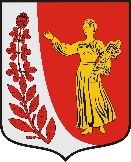 СОВЕТ ДЕПУТАТОВПУДОМЯГСКОГО СЕЛЬСКОГО ПОСЕЛЕНИЯГАТЧИНСКОГО МУНИЦИПАЛЬНОГО РАЙОНАЛЕНИНГРАДСКОЙ ОБЛАСТИР Е Ш Е Н И Еот 23.11.2023						                                    	№ 231Об утверждении порядка предоставления межбюджетных трансфертов, передаваемых из бюджета Пудомягского сельского поселения Гатчинского муниципального района Ленинградской области бюджету Гатчинского муниципального района на осуществление части полномочий на решение вопросов местного значения В соответствии с частью 4 статьи 15 Федерального закона от 06.10.2003 № 131-ФЗ «Об общих принципах организации местного самоуправления в Российской Федерации», статьей 142.5. Бюджетного кодекса Российской Федерации, руководствуясь Уставом Пудомягского сельского поселения Гатчинского муниципального района Ленинградской области,Совет депутатов Пудомягского сельского поселенияРЕШИЛ:Утвердить порядок предоставления межбюджетных трансфертов, передаваемых из бюджета Пудомягского сельского поселения Гатчинского муниципального района Ленинградской области бюджету Гатчинского муниципального района на осуществление части полномочий на решение вопросов местного значения (прилагается);Настоящее решение подлежит опубликованию в газете «Гатчинская правда» и размещению на официальном сайте администрации Пудомягского сельского поселения.Настоящее решение вступает в силу после его официального опубликования. Глава Пудомягского сельского поселения                                                     Л.И. БуяноваПриложение к решению Совета депутатов Пудомягского сельского поселенияот 23.11.2023 № 231Порядок предоставления межбюджетных трансфертов, передаваемых из бюджета Пудомягского сельского поселения Гатчинского муниципального района Ленинградской области бюджету Гатчинского муниципального районана осуществление части полномочий на решение вопросов местного значения Общие положения 1.1. Настоящий Порядок определяет основания и условия предоставления межбюджетных трансфертов из бюджета Пудомягского сельского поселения Гатчинского муниципального района Ленинградской области в бюджет Гатчинского муниципального района.1.2. Межбюджетные трансферты предусматриваются в составе бюджета Пудомягского сельского поселения Гатчинского муниципального района Ленинградской области в целях передачи органам местного самоуправления Гатчинского муниципального района осуществления части полномочий по вопросам местного значения.1.3. Понятия и термины, используемые в настоящем Положении, применяются в значениях, определенных Бюджетным кодексом Российской Федерации.Порядок и условия предоставления межбюджетных трансфертов 2.1. Основаниями предоставления межбюджетных трансфертов из бюджета Пудомягского сельского поселения Гатчинского муниципального района Ленинградской области бюджету Гатчинского муниципального района являются:2.1.1. Принятие соответствующего решения Совета депутатов Пудомягского сельского поселения поселение о передаче и принятии части полномочий;2.1.2. Заключение соглашения между администрацией Пудомягского сельского поселения и администрацией Гатчинского муниципального района о передаче и принятии части полномочий по вопросам местного значения.2.2. Объем средств и целевое назначение межбюджетных трансфертов утверждаются решением Совета депутатов Пудомягского сельского поселения в бюджете на очередной финансовый год (очередной финансовый год и плановый период), а также посредством внесения изменений в решение о бюджете текущего года.2.3. Межбюджетные трансферты предоставляются в пределах бюджетных ассигнований и лимитов бюджетных обязательств, утвержденных сводной бюджетной росписью бюджета поселения на основании соглашения о передаче части полномочий.2.4. Межбюджетные трансферты, передаваемые бюджету Гатчинского муниципального района, учитываются в составе доходов согласно бюджетной классификации, а также направляются и расходуются по целевому назначению.Контроль за использованием межбюджетных трансфертов3.1. Получатели межбюджетных трансфертов в сроки и формах, установленных в соглашении о передаче осуществления части полномочий по решению вопросов местного значения поселения, представляют в администрацию Пудомягского сельского поселения отчет о расходовании средств межбюджетных трансфертов.3.2. Контроль за расходованием межбюджетных трансфертов в пределах своих полномочий осуществляет отдел бюджетного учета и отчетности администрации Пудомягского сельского поселения.